Деталировка компрессора  СБ4/С-50.LH20A-1.5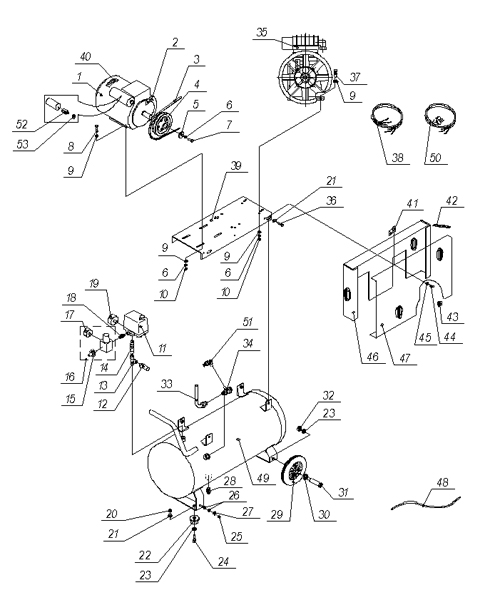 МодельАртикулПрименениеПозиция в деталировкеРозничная ценаЭлектродвигатель, 1,5 кВт4041100100 АИРЕ80В2У3 IM1081, (4041100106 YL-90S-2)11-ЗапросДержатель3101.00.00.10212-ЗапросРемень А-11804301104700 или 0301000913-ЗапросШкив3125.00.00.104 для АИР, (3125.00.00.104-04 для YL)14-ЗапросПрижим3125.00.00.10515-ЗапросШайба 8, 65Г-96-ЗапросБолт М8х20-17-ЗапросБолт М8х30-48-ЗапросШайба 8-169-ЗапросГайка М8-810-ЗапросПрессостат MDR2 20A 220В4992122076 или 4992122072111-ЗапросКлапан предохранительный 10 бар G3/84251100202112-ЗапросТройник4150803000113-ЗапросПереходник3101.00.00.201114-ЗапросКран G1/44112101200115-ЗапросРегулятор давления G1/44131200100116-ЗапросМанометр4141101200117-ЗапросПереходник3101.00.00.202118-ЗапросМанометр МП50-1/4"-Т(0-16)-2,54141301600119-ЗапросГайка М10-220-ЗапросШайба 10-621-ЗапросАмортизатор4271000103222-ЗапросШайба 12-423-ЗапросБолт М10х25-224-ЗапросГайка М6-125-ЗапросШайба 6-226-ЗапросШайба 6, 65Г-127-ЗапросКонденсатоотводчик G3/84121001000128-ЗапросКолесо4281016000229-ЗапросШайба3101.00.10.003230-ЗапросБолт3101.00.10.002231-ЗапросГайка М12-232-ЗапросВоздухопровод3125.00.00.200133-ЗапросКлапан обратный G1/2хG1/24241122102134-ЗапросБлок поршневой LH204021130010135-ЗапросБолт М10х30-436-ЗапросБолт М8х45-437-ЗапросПровод4853001590138-ЗапросПлатформа3113.00.00.101, 3113.00.00.101-01139-ЗапросУказатель4381003500140-ЗапросДержатель3124.00.00.103141-ЗапросРаспорка4350010002142-ЗапросЗащелка4350020002443-ЗапросБолт М6х16-544-ЗапросШайба 6х18-545-ЗапросОснование3101.00.00.400146-ЗапросКрышка3101.00.00.500147-ЗапросТрубка Rilsan4490000000148-ЗапросРесивер3007.00.00.000149-ЗапросПровод4901152290150-ЗапросСтартовый клапан4472018000151-ЗапросТермозащита 10 A4731100073152-ЗапросКолпачок3101.00.00.115153-Запрос